Shri Ganeshay Namah !!BIODATAPERSONAL DETAILSFull Name			:  Sirisha Nallamothu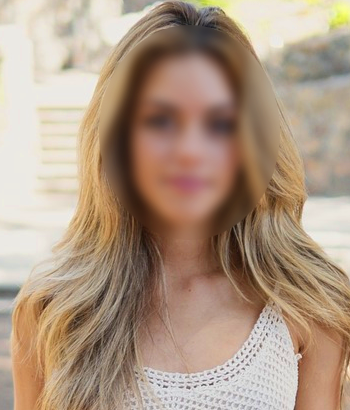 Date of Birth		: 07 Sep 1994Birth Time			:  11:45 PMHeight			: 5ft 7inchEducation			: MBA HROccupation			: HR ExecutiveCompany Name		:  AccentureHOROSCOPEGotra 	 			: KoundinyaGan				: DevaganCast				: ReddyFAMILY DETAILSFather’s Name		: Raj SekharFather’s Occupation	: FarmerMother’s Name		: Anjali DeviMother’s Occupation	: Home MakerSiblings			: One Elder Sister, MarriedCONTACTResidential Address	: 2-145, Srinidhi Enclave, Kachiguda,				  Hyderabad, Telangana 500025Contact No.			: 8452XXXX50Email Id			: sirishanlmxx@gmail.com